PRUEBA DE matemáticaTabla de especificaciones Capítulo N°5: “La resta hasta el 99”Curso: 3° BásicoFecha: 17/08/2021Calificación:Puntaje Ideal: 29Puntaje Obtenido:Tabla de especificaciónTabla de especificaciónTabla de especificaciónEje temáticoHabilidad Indicadores de evaluaciónÍtemNÚMEROS Y OPERACIONESRestar determinando si es necesario desagrupar. Restar con uno y dos dígitosRestar anotando el minuendo y sustraendo de forma  verticalesComprobar la resta con la sumaRestar escogiendo  la oración numérica correctaResolver problemas de uno y dos pasosI – II – III – IV – V – VI Instrucciones:Escribe tu nombre en el casillero indicado.Usa solo lápiz grafito para contestar la prueba.Lee muy bien cada pregunta antes de contestar. Si tienes alguna duda sobre cómo contestar, debe enviarla al correo electrónico: profesor.mate.carlospv@gmail.com La evaluación tiene fecha de entrega el día domingo 19 de agosto de 20211Determina si es necesario desagrupar. Encierra sí o no. 
Encierre la decena que va a desagrupar y dibuje las 10 unidades. 
Reste. (4 puntos)Determina si es necesario desagrupar. Encierra sí o no. 
Encierre la decena que va a desagrupar y dibuje las 10 unidades. 
Reste. (4 puntos)Determina si es necesario desagrupar. Encierra sí o no. 
Encierre la decena que va a desagrupar y dibuje las 10 unidades. 
Reste. (4 puntos)Determina si es necesario desagrupar. Encierra sí o no. 
Encierre la decena que va a desagrupar y dibuje las 10 unidades. 
Reste. (4 puntos)2Reste. (6 puntos)Reste. (6 puntos)Reste. (6 puntos)Reste. (6 puntos)3Copie los números de la resta en el recuadro. Desagrupe si es necesario. 
Reste las unidades y luego las decenas. (4 puntos)Copie los números de la resta en el recuadro. Desagrupe si es necesario. 
Reste las unidades y luego las decenas. (4 puntos)72 – 872 – 855 – 14 4Resuelva la resta.
Sume para comprobar su respuesta. (5 puntos)Resuelva la resta.
Sume para comprobar su respuesta. (5 puntos)5Piense si la pregunta le pide agregar o quitar.Encierre la oración numérica que le permite responder. (2 puntos)Juan tenía 18 animales en la granja, se escaparon 7 a la casa del vecino. ¿Cuántos animales le quedaron?Juan tenía 18 animales en la granja, se escaparon 7 a la casa del vecino. ¿Cuántos animales le quedaron?María celebró su cumpleaños con 15 amigos y 12 primos. ¿Cuántos niños había en total en el cumpleaños?María celebró su cumpleaños con 15 amigos y 12 primos. ¿Cuántos niños había en total en el cumpleaños?6Resuelva los siguientes problemas. (8 puntos)María compró un chocolate que le costó $61. En su monedero tenía $74 ¿Cuánto dinero le quedará en su monedero después de comprar el chocolate?A María le quedaron $______ en su monedero.María compró un chocolate que le costó $61. En su monedero tenía $74 ¿Cuánto dinero le quedará en su monedero después de comprar el chocolate?A María le quedaron $______ en su monedero.Daniel tenía 15 láminas del mundial y regaló 8. Juan tenía 23 láminas del mundial y regaló 9 ¿Quién tiene más láminas?Respuesta: _______________ tiene más láminas.                                                              Daniel tenía 15 láminas del mundial y regaló 8. Juan tenía 23 láminas del mundial y regaló 9 ¿Quién tiene más láminas?Respuesta: _______________ tiene más láminas.                                                              En la playa habían 35 gaviotas y 18 se fueron volando.También, habían 48 palomas y se fueron volando 29¿Quedaron más gaviotas o palomas en la playa? Respuesta: Quedaron más _____________________ en la playa. En la playa habían 35 gaviotas y 18 se fueron volando.También, habían 48 palomas y se fueron volando 29¿Quedaron más gaviotas o palomas en la playa? Respuesta: Quedaron más _____________________ en la playa. Objetivo evaluadoPuntaje IdealPuntaje RealPorcentajeRestar determinando si es necesario desagrupar. 4Restar con uno y dos dígitos6Restar anotando el minuendo y sustraendo de forma  verticales4Comprobar la resta con la suma5Restar escogiendo  la oración numérica correcta2Resolver problemas de uno y dos pasos8TOTAL29NOTA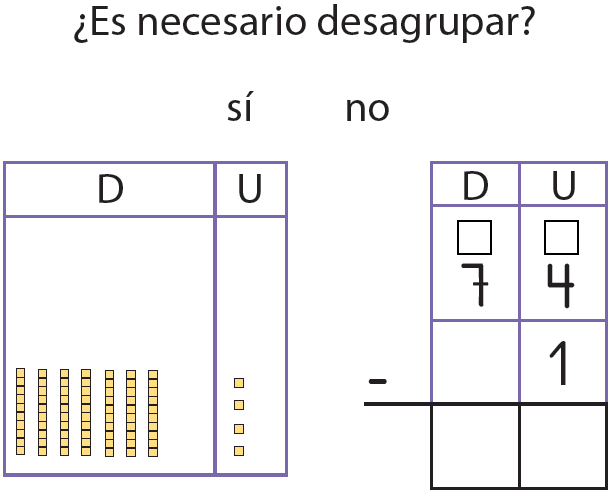 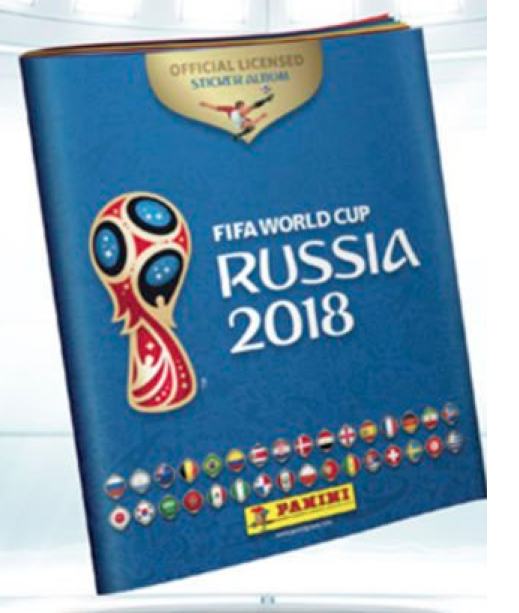 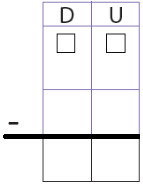 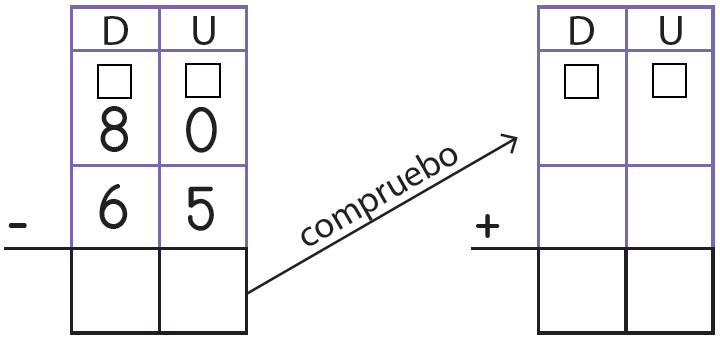 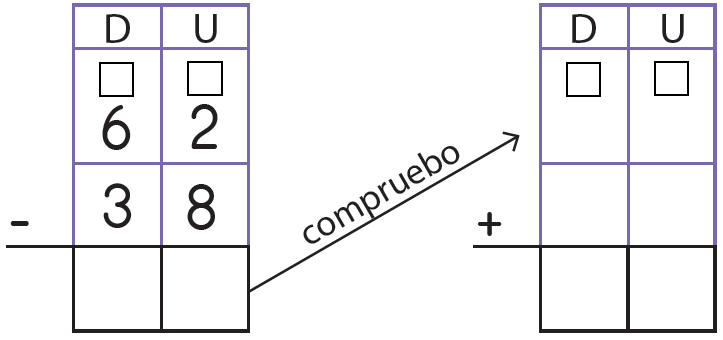 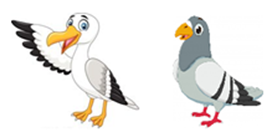 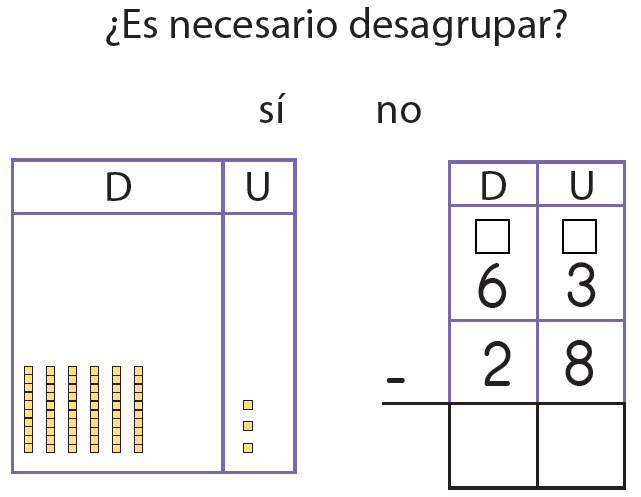 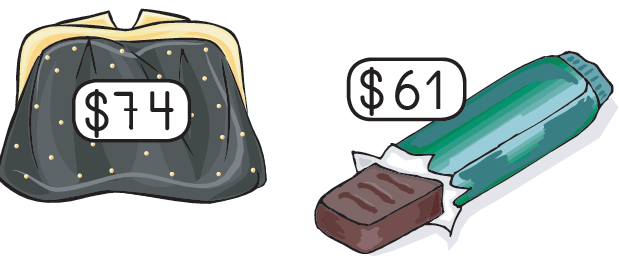 